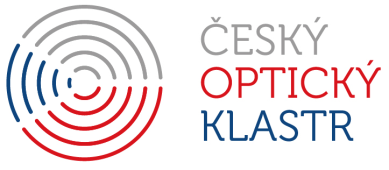 PŘIHLÁŠKA KE ČLENSTVÍv Českém optickém klastru, z.s.Přihlašujeme se tímto ke členství v Českém optickém klastru, z.s., IČ 06658091, se sídlem v Olomouci, Šlechtitelů 813/21, 779 00.Souhlasíme se STANOVAMI Českého optického klastru, z.s. (dále jen COC) uvedenými na webu: www.optickyklastr.cz a zavazujeme se k jejich respektování.CELÝ NÁZEV ORGANIZACE: ……………………………………………………………………….IČ: …………………………………….  WEB: ……………………………………………………… ADRESA: ……………………………………………………………………………………………JMÉNO STATUTÁRNÍHO ZÁSTUPCE: …………………………………………………………….FUNKCE: …………………………………………..… E-MAIL: ……………………..………………TELEFON: ………………………………..… MOBIL: …………………………………………..…V ……………………………………….….. datum: ……………………………….. PODPIS STATUTÁRNÍHO ZÁSTUPCE:Přihláška bude projednána na nejbližším jednání členské schůze COC a přihlašovatel bude následně informován o dni přijetí za člena COC.